Диагностическая работа в объединении «Начни своё дело»	В рамках  реализации профориентационного проекта «Маршрут успеха» в объединении «Начни своё дело» активно ведётся диагностическая работа совместно с педагогом – психологом Г.Ю. Асташевой.  Так, 20 марта 2019 года ребятам был предложен для выполнения опросник  Ганса  Айзенка на определение темперамента. Данная диагностика позволяет определить тип темперамента с учётом интроверсии и экстраверсии личности, а так же эмоциональной устойчивости. Пройдя  тест на темперамент Айзенка, учащиеся смогут  лучше познать свое «собственное Я», поймут, что представляет из себя их характер и смогут занять более правильную позицию в жизни. Знание темперамента своих близких и друзей, поможет молодым людям  комфортно уживаться в семье, в ученическом и трудовом коллективах. Многие работодатели сегодня при приёме на работу так же предлагают пройти тест на темперамент, чтобы выбрать того из соискателей, который удачно впишется в коллектив. 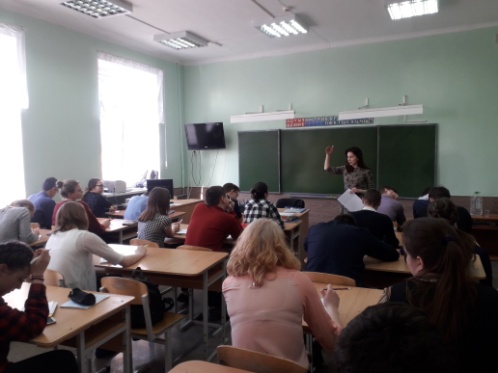 